TEXAS COMMISSION ON ENVIRONMENTAL QUALITY

ATTACHMENT A:

TELEVISION MANUFACTURER RECOVERY PLAN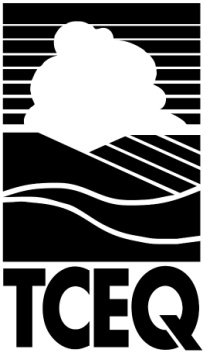 Title 30 in the Texas Administrative Code (TAC), Chapter 328, requires all television manufacturers participating individually or in a group (not a Recycling Leadership Program) to provide a recovery plan to the TCEQ.  If applicable, complete this attachment and include it with your Registration Form (TCEQ-20637).  This plan is due January 31 of each year.  Notify the TCEQ of any changes or additions to this plan within 30 days of the modification.Section 1. Manufacturer InformationManufacturer Name:        Check here if information below is the same as the Registration form, and proceed to Section 2
Mailing Address:         City:         State:         Zip Code:       
Contact Person:         Contact Person’s Title:       
Phone Number:         Fax Number:         Email:       Section 2. Statement of Compliant Program Complete the following statement.      has or will have a collection program compliant with Title 30 of the Texas Administrative Code, Chapter 328, Subchapter J by       (date).Section 3. Method of Television CollectionIs the manufacturer collecting and recycling its market share of televisions as part of a group or individually?            Group        IndividualIf Group is checked, please include a list of other manufacturers included in this group.  Note that a group of individual manufacturers is NOT considered a Recycling Leadership Program and is still subject to the registration fee and market share collection requirement.Section 4. Television Collections Check here if the information required below is provided on the Registration form and proceed to Section 5.Indicate amounts for the preceding calendar year.Total weight of covered television equipment collected from Texas:        lbs   kg   tonsTotal weight of covered television equipment from Texas that was recycled:        lbs   kg   tonsTotal weight of covered television equipment from Texas that was reused:        lbs   kg   tonsTCEQ will handle the receipt of confidential information in accordance with 30 TAC § 1.5(d)Section 5. Collection MethodsConsumers may use the following methods to return       television equipment for recycling without paying a separate fee at the time of recycling.List information for consumers on how and where to return TV equipment with your brand through a contracted recycler.  At minimum, this must include an Internet link containing the required information.Include this completed form
with Annual Registration form TCEQ-20637
and mail to:
Texas Commission on Environmental Quality
Television Manufacturer Registration (MC-138)
PO Box 13087
Austin, TX 78711-3087

If you have any questions on how to fill out this form, please contact us at 512-239-3143.
Individuals are entitled to request and review their personal information that the agency gathers on its form. They may also have any errors in their information corrected. To review your information, contact us at 512-239-2160.